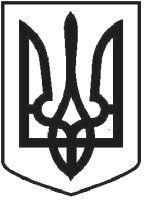 ЧОРТКІВСЬКА  МІСЬКА  РАДА____________ СЕСІЯ  ВОСЬМОГО  СКЛИКАННЯРІШЕННЯ (ПРОЄКТ) _____    листопада 2022 року                                     №м. ЧортківПро продовження договору оренди комунального майна без проведення аукціонуРозглянувши звернення заступника директора макрорегіонального управління-керівника Департаменту роздрібного бізнесу АТ КБ «Приватбанк» І.П.Мацьопа від 10 серпня 2022 року №Е.38.0.0.0/4-220810/12148 щодо продовження договору оренди комунального майна від 14 листопада 2019 року №02/19, відповідно до частини 4 статті 18 Закону України «Про оренду державного та комунального майна»,  Порядку передачі в оренду державного та комунального майна, затвердженого постановою Кабінету Міністрів України від 03 червня 2020 року №483 (зі змінами) «Деякі питання оренди державного і комунального майна», Методики розрахунку орендної плати за державне майно затвердженої  постановою Кабінету Міністрів України від 28 квітня 2021 року №630 «Деякі питання розрахунку орендної плати за державне майно»,  керуючись пунктом 31 частини 1 статті 26 та частиною 5 статті 60 Закону України «Про місцеве самоврядування в Україні», міська радаВИРІШИЛА:1.Продовжити договір оренди комунального майна №02/19 від 14 листопада 2019 року на частину нежилих приміщень І поверху в адмінбудівлі Чортківської міської ради по вул. Тараса Шевченка,21 в м.Чортків, загальною площею 3,0 кв.м. з Акціонерним товариством комерційний банк «Приватбанк». 2. Встановити розмір орендної ставки – 40%, відповідно до пункту 3 частини 2 Додатку 2 до Методики розрахунку орендної плати за державне майно затвердженої  постановою Кабінету Міністрів України від 28 квітня 2021 року №630 «Деякі питання розрахунку орендної плати за державне майно».3. Укласти додаткову угоду про продовження договору оренди комунального майна шляхом викладення договору оренди в новій редакції, терміном на 5 років.4. Копію рішення направити у відділ економічного розвитку та  комунального майна міської ради. 5. Контроль за виконанням рішення покласти на заступника міського голови з питань діяльності виконавчих органів міської ради Віктора Гурина та постійну комісію міської ради з питань бюджету та економічного розвитку.Міський голова                                                           	Володимир ШМАТЬКОМахомет Л.О.Дзиндра Я.П.Фаріон М.С.Натуркач А.Б.